PRINCIPLES OF FRACTURE REPAIRJuly 20-22, 2023 | Oquendo CampusSponsored by: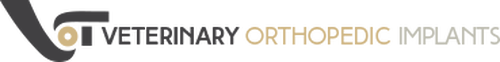 Day 1Day 2Day 3 TBAUponArrival8:10a8:30a9:15a10:00a10:45a12:00p12:50p1:30p3:00p4:45p5:00pViticus Shuttle Staged at Hotel for Departure to courseBreakfastCourse Overview & Learning ObjectivesLecture: Principles of Bone Healing with Direct & Indirect ReductionPrinciples of Pins & Cerclage  Bone Plates & Screws                                                                                  Lab       1: Instrumentation & Interfragmentary Compression Techniques (Sawbone Tibia)Direct Reduction Long Oblique Tibial Shaft Fracture; Application Of Cerclage Wire, Lag Screws (2 bone models / station) LunchLecture: Radial Fractures; Surgical Approach, Reduction Techniques Lab    2: Sawbone Bone Radius (Direct & Indirect Reduction)  Direct Reduction Transverse Distal Radius Fracture with T–PlateIndirect Reduction of Comminuted Radial Shaft Fracture with Plate-RodLab     3: Cadaver #1 Radius (Direct & Indirect Reduction) with Approach DemoDirect Reduction Distal Transverse Fracture with T–Plate (Absolute Stability)–LEFT Radius Indirect Reduction Comminuted Radius Fx with Plate/Rod (Relative Stability)–RIGHT RadiusLecture: Discussion of Key Concepts & QuestionsEnd of Day – Shuttle Departs for Hotel   TBAUponArrival8:00a9:30a9:40a10:30a12:00p12:40p2:00p2:10p4:40p5:00pShuttle Staged at Hotel for Departure to courseBreakfastLecture: Radiographic Review Session – Radius Femoral Shaft Fractures: Surgical Approach, Direct/Indirect Reduction            BreakLecture: Femoral Shaft Fractures: Surgical Approach, Direct/Indirect Reduction            Tibia Fractures: Surgical Approach, Direct/Indirect Reduction TechniquesLunchLab      4: Femur Sawbone Bone (Direct & Indirect Reduction; Two Sawbone Models; Demo Normograde & Retrograde Pinning) One Participant Execute Direct Reduction Oblique Femur Diaphyseal Fx with Lag Screw/Neutralization Plate One Participant Execute Indirect Reduction of Comminuted Femur Diaphyseal Fxwith Plate-Rod BreakLab      5: Cadaver #1 Femur (Direct & Indirect Reduction) Demo Approach, Retrograde & Normograde Pinning TechniqueDirect Reduction Oblique Femur Diaphyseal Fx with Lag Screw/Neutralization Plate (LEFT Femur) Indirect Reduction of Comminuted Femur Diaphyseal Fx with Plate-Rod (RIGHT Femur)  Lecture: Discussion of Key Concepts & QuestionsEnd of Day – Shuttle Departs for Hotel   TBAUponArrival8:00a9:30a9:40a11:40a12:20p1:20p2:50p3:00p4:40p5:00pShuttle Staged at Hotel for Departure to courseBreakfastLecture: Radiograph Review Session: Femur BreakLab     6: Cadaver #1 Tibia (Direct & Indirect Reduction) Demo ApproachDirect Reduction Oblique Tibia Diaphyseal Fx with Lag Screw/Neutralization Plate (LEFT Tibia) Indirect Reduction of Comminuted Tibial Diaphyseal Fx with Plate-Rod (RIGHT Tibia)LunchLecture: Proximal Tibial Physeal Fracture: Pin &Tension Band Fixation                       Lab      7: Stifle Sawbone (Tension Band Fixation of Tibial Tuberosity Avulsion)BreakLecture:  Bone Grafting Made Simple: How, When & Why?          Perioperative Patient Management, Radiographic Surveillance & Complications Discussion of Take-Home & Key ConceptsEnd of Course – Shuttle Departs for Airport & Hotel   